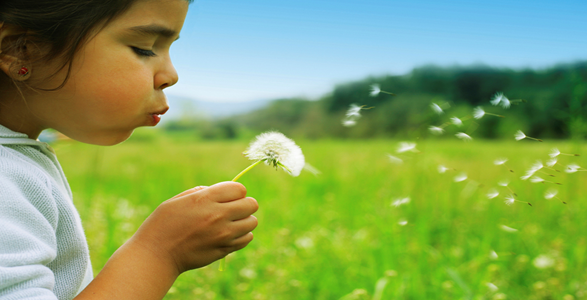 CWAC Racial Equity Practice Subcommittee MeetingConference Call MeetingMINUTESJuly 6, 2016 – 10 am – 11:30 amCo-Conveners: Darrin Holt and Robert BlackwellMembers Present: Dennette Derezotes, Karima Douglas, Elke Hansen, Jacalyn Herbert-Townsend, Cassandra Rogers-Lampkin, Susan Stephens, Darrin Holt and Robert BlackwellNot Present: April Curtis, Daniel Fitzgerald, Kathleen Lutz, Maria Miller, Jere Murry and Cole ThompsonAttachments: June 7 Minutes and Notes//Charter DocumentCheck In and ReflectionsCompleting Work on Establishing the Subcommittee’s Charter and Scope of Work[See Charter Document Draft Version 2.0]Next StepsThe Charter Document Draft recommendations and were recorded and will be emailed to members for review and approval, then forwarded to Administrative and Finance Committee of CWAC.Send out survey for next meeting.  In-person vs. Conference Call